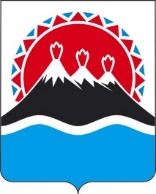 П О С Т А Н О В Л Е Н И ЕПРАВИТЕЛЬСТВА  КАМЧАТСКОГО КРАЯ                   г. Петропавловск-КамчатскийПРАВИТЕЛЬСТВО ПОСТАНОВЛЯЕТ:1. Внести в постановление Правительства Камчатского края от 07.03.2019 № 110-П «Об утверждении Порядка предоставления из краевого бюджета субсидий некоммерческим организациям в целях финансового обеспечения затрат, связанных с содержанием без владельцев и (или) их ветеринарным обслуживанием, в Камчатском крае» следующие изменения:1) абзац 1 преамбулы к постановлению изложить в следующей редакции «В соответствии со статьей 78.1 Бюджетного кодекса Российской Федерации, постановлением Правительства Российской Федерации от 18.09.2020 № 1492 «Об общих требованиях к нормативным правовым актам, муниципальным правовым актам, регулирующим предоставление субсидий, в том числе грантов в форме субсидий, юридическим лицам, индивидуальным предпринимателям, а также физическим лицам – производителям товаров, работ, услуг и о признании утратившими силу некоторых актов Правительства Российской Федерации и отдельных положений некоторых актов Правительства Российской Федерации» Правительство постановляет:»2) пункт 6 дополнить следующим предложением «Срок приема документов – не менее 30 календарных дней, следующих за днем размещения объявления о начале приема документов.»;3) пункт 9 после слов «в предоставлении субсидии,» дополнить словами «которое подлежит размещению на странице Агентства на официальном сайте исполнительных органов государственной власти Камчатского края в сети Интернет не позднее 14-го календарного дня, следующего за днем принятия решения.»;4) пункт 10 изложить в следующей редакции «В случае принятия решения об отказе в предоставлении субсидии Агентство в течение 5 рабочих дней со дня опубликования такого решения на странице Агентства на официальном сайте исполнительных органов государственной власти Камчатского края в сети Интернет направляет получателю субсидии уведомление о принятом решении с обоснованием причин отказа.»;5) пункт 12 изложить в следующей редакции «В случае принятия решения о предоставлении субсидии Агентство в течение 5 рабочих дней со дня опубликования такого решения на странице Агентства на официальном сайте исполнительных органов государственной власти Камчатского края в сети Интернет заключает с получателем субсидии соглашение о предоставлении субсидии (далее – Соглашение) на текущий финансовый год в соответствии с типовой формой, утвержденной Министерством финансов Камчатского края».  [Дата регистрации]№[Номер документа]О внесении изменений в постановление Правительства Камчатского края от 07.03.2019 № 110-П «Об утверждении Порядка предоставления из краевого бюджета субсидий некоммерческим организациям в целях финансового обеспечения затрат, связанных с содержанием без владельцев и (или) их ветеринарным обслуживанием, в Камчатском крае»Председатель Правительства - Первый вице-губернатор Камчатского края[горизонтальный штамп подписи 1]А.О. Кузнецов